Share the Ride, Log Your Trips, and Win Prizes with IE Commuter This Earth DayCommuters ridesharing in the Inland Empire will find their commute even more rewarding this April. In celebration of Earth Day on April 22nd, IE Commuter is offering a chance to win prizes including an Apple Watch, Dana Wharf Whale Watching Tickets, or gift cards to Macy’s or Target when you log your trips at IECommuter.org throughout the month.   Ridesharing can help commuters reduce their emissions while cutting down on commute costs compared to driving along, helping reduce your carbon footprint and keep our air cleaner. The Earth Day promotion is open to commuters who live and/or work in Riverside or San Bernardino counties, adding to the suite of rideshare rewards IE Commuter continues to offer. To get started, simply create or log into your account, sign up for the Earth Day promotion at IECommuter.org/EarthDay and begin logging your rideshare commute and/or telework days in your Commute Log in April to enter. Each roundtrip logged on Earth Day, or anytime during the month of April 2024, will count as one prize drawing entry.Visit IECommuter.org/EarthDay for more information including a full list of prizes, or chat with the IE Commuter team at IECommuter.org or call 1-866-RIDESHARE (866-743-3742) with any questions.  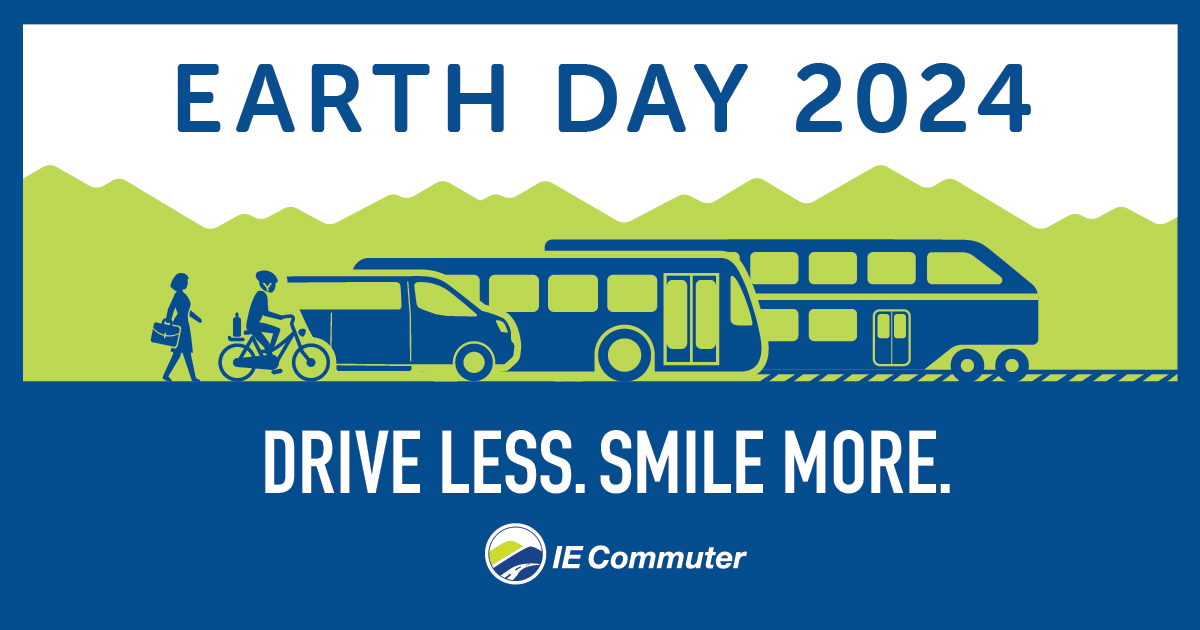 